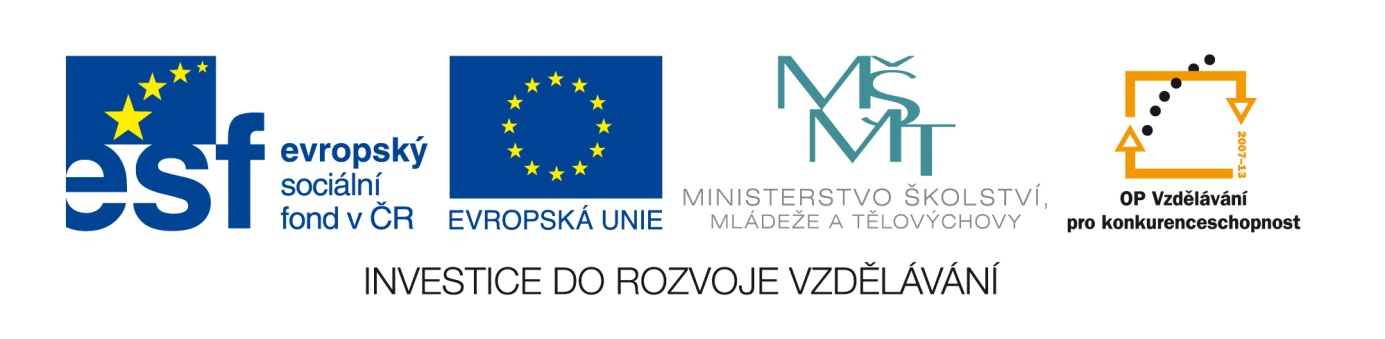 Registrační formulář do Fotosoutěže ,,Učení bez hranic – škola hrou“Tento formulář slouží k registraci do fotosoutěže: ,,Učení bez hranic – škola hrou“. Žádáme účastníky soutěže o důkladné pročtení podmínek soutěže zde. Pro registraci do fotosoutěže, je nutné vyplnit všechna pole.Soutěžící dává svou účastí v soutěži souhlas s pravidly soutěže stanovené organizátorem a  zavazuje se je dodržovat. V případě, že soutěžící bude soutěžit v rozporu s těmito pravidly, vyhrazuje si organizátor právo vyřadit takového soutěžícího ze soutěže.Soutěžící prohlašuje, že má souhlas všech osob zachycených na fotografii s jejím zveřejněním. V případě, že na fotografii budou zachyceny nezletilé osoby, soutěžící prohlašuje, že má souhlas zákonných zástupců těchto nezletilých. Soutěžící dále prohlašuje, že si není vědom, že by třetí osoba bránila nebo zpochybňovala uveřejnění fotografií.Soutěžící dává svou účastí v soutěži souhlas s bezplatným užitím jím poskytnuté fotografie v souladu s těmito pravidly, zejména k prezentaci této soutěže a vyhlašovatele soutěže v tištěných, elektronických či jiných komunikačních médiích, a to bez omezení území, času a množství.Vyplněný formulář spolu se soutěžní fotografií zašlete nejpozději do 31.5.2015 na                         e-mailovou adresu: opvzdelavani@msmt.czJménoPřijmeníTitule-mailNázev školy/školského zařízeníNázev školy/školského zařízeníUliceČ.p.Obec/městoPSČIdentifikační číslo školyPopis fotografie